Podčrtane besedne vrste iz spodnjega besedila razvrsti na polnopomenske in nepolnopomenske.Glagoli poimenujejo dejanje, dogajanje, stanje, zaznavanje in razmerje do predmetnosti. Glagole iz zgornjega besedila razvrsti v skupine, kaj zaznamujejo.Zanikaj glagole.Prinesti morate potrdilo o nekaznovanju._____________________________________________________________________________________Jutri bomo morali ostati v šoli, ker smo kršili nekaj pravil, in doprinesti dve uri pouka._____________________________________________________________________________________Seminarsko nalogo moraš oddati do 15. maja._____________________________________________________________________________________Najprej moram iti v trgovino._____________________________________________________________________________________Morala bi se spomniti sestričninega pisma._____________________________________________________________________________________Glagolom določi glagolski vid, zatem ga spremeni.Podčrtaj neosebne glagolske oblike.sleci, jesti, spominjam se, prišel, obleč, pridejo, vprašan, teči, smo, pospravljatNeosebne glagolske oblike prepiši na ustrezno mesto v preglednici.Odpravi napake v rabi neosebne glagolske oblike.Moraš res tako tečt v šolo?			________________________________________________________Tekli smo povedati, naj grejo domov.	________________________________________________________Tega mu ne bi smela reč.			________________________________________________________Začela sta se kregat.			________________________________________________________O tem mestu ni kaj za povedat.		________________________________________________________Ne znam popravit računalnika.		________________________________________________________Ne morem ti več pomagat.			________________________________________________________Prišli smo vas pogledati.			________________________________________________________Nehajte se pogovarjat.			________________________________________________________Tekla je peči pecivo.			________________________________________________________Takoj se nehaj jokat!			________________________________________________________	Kaj izražajo sedanjiki v naslednjih povedih: pravo sedanjost, brezčasnost, prihodnost ali preteklost?Mati nam vedno želi najboljše.		_______________________________________________________Na potovanje so odšli že včeraj.		_______________________________________________________Motiv je najmanjši del snovi.		_______________________________________________________Berem knjigo.				_______________________________________________________Jutri greva na kosilo.			_______________________________________________________Že cel dan študiram.			_______________________________________________________Ne maram mleka.			_______________________________________________________Včeraj sem bila v operi.			_______________________________________________________Uporabi velelnik za 2. osebo ednine.Hitro mi (zlikati) ________________________ srajco.Predal (izvleči) ________________________ izpod postelje.Prosim, (utihniti) ________________________!(Uleči se) ________________________ že v posteljo.Marko, (prinesti) ________________________ mi novo srajco!Prosim, (verjeti) ________________________ mi!(Iti) ________________________ po Matejo, da gremo skupaj na morje.(Zresniti se) ________________________ že!Zanikaj povedi. Kaj opaziš, če primerjaš glagolski vid v zanikanih in trdilnih povedih?Napiši nalogo. 			_______________________________________________________________Poglejte skozi okno.		_______________________________________________________________Pošlji mi že to pismo!		_______________________________________________________________Kupiva letalske karte.		_______________________________________________________________Vzemi ta denar.		___________________________________________________________________________________________________________________________________________________________12. Dopolni preglednico.Podčrtaj pogojnike.Če bi imeli čas, bi vam pomagali.Že včeraj bi nas morala obiskati, pa je ni bilo.Ne vem, ali mi boš lahko pomagal.Kaj naj bi mi kdo povedal?Lahko bi se pogovorila, kar povej, kdaj!Bi nas lahko pustili same?Glagolom določi osebo, število, naklon in čas.Zgolj kontrolka? 

Maturitetni esej pa je vedno znova tarča kritik in tudi nekateri naši sogovorniki so kritični. Pravijo, da sedanja zasnova mature ne spodbuja branja. »Poleg tega je šolski esej, predvsem razpravljalni, ki ga izbere velikanska večina dijakov, bolj ali manj kontrolka z natančnimi navodili in vnaprej predvidenimi zapisi. Ne omogoča nobene ustvarjalnosti, spodbuja konvergentno razmišljanje in je bolj ali manj reprodukcija tujih ugotovitev.«

Pisanje eseja je po mnenju nekaterih nenaravno početje, saj dijaki pred seboj nimajo leposlovnih besedil. Italijanska matura ima za izhodišče vedno nekaj kratkih besedil. Moteče je, da so bili predsedniki predmetne izpitne komisije za splošno maturo iz slovenščine po specialnosti večinoma literati ali jezikoslovci in niso imeli s poučevanjem na srednji šoli nobenih izkušenj. »Bi vi pustili splošnemu zdravniku brez prakse, da vam operira slepič?« se sprašujemo.

Morda bi res veljalo spremeniti celoten koncept mature iz slovenščine. Vsekakor bi morali poskusiti s poezijo ali kratkimi zgodbami in novelami ter vključiti sodobne avtorje, kot so Miha Mazzini, Goran Vojnović, Mojca Kumerdej in še kdo.Vir: https://www.delo.si/znanje/izobrazevanje/vcasih-sest-literarnih-besedil-zdaj-le-se-dve.html (prirejen izbrani odstavek)polnopomenskenepolnopomenskedejanjedogajanjestanjezaznavanjerazmerje do predmetnostipogreznitidvignitipičitipogledati________________________________________________________________________________________________prisluhnitiskočitiopazitipočiti________________________________________________________________________________________________5. Vstavi ustrezni glagol v sedanjiku.6. Katera dopolnila zahtevajo glagoli?Učenci ___________________ sošolca pred šolo.Učiteljica _________________ o taboru.Učiteljica ___________________ športni dan.Kdor bo prvi _________________ roman, bo nagrajen.Deklica ____________________ pravljico.Kam _________________?POMAGATI          kdo? komu/čemu, koga/kaj?ČAKATI                  ________________________GLEDATI             _________________________DATI                  __________________________PREBRATI         __________________________SNEŽITI             __________________________MOLČATI         __________________________ISKATI             ____________________________PISATI             ____________________________NESTI              ___________________________OBLAČITI SE      __________________________DEŽEVATI       ____________________________PRINESTI        ___________________________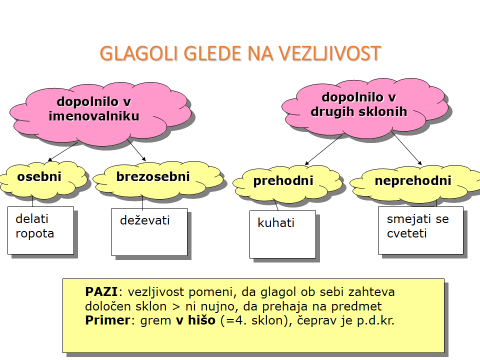 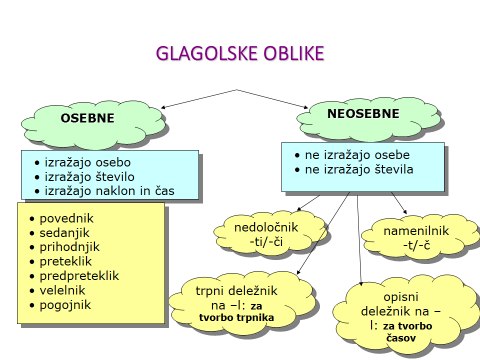 nedoločniknamenilnikopisni deležnik na –ltrpni deležnik na –n/-tNEDOLOČNIKSEDANJIKVELELNIKOPISNI DELEŽNIKčakatipomagatisedetiimetiitibitivedetitečigristigledatikupovatifotografiratizačetivedetiznatilečistrečipečiosebaštevilonaklončasnisva pomagalipočesali so jopomagale bipovedala bomgovorimopojdimo